Enseignant(e)Nom / prénom 	Statut 	Composante 	Module de cours à médiatiserDiplôme(s) / étape(s) 	Intitulé du cours 	Nombre d’heures du projet de médiatisation (10h à 30h)	Volume total de l’enseignement (précisez le volume en CM/TD/TP) 	Nombre d’étudiants concernés 	Description succincte du projetJoindre à ce dossier l’ensemble des documents que vous jugerez utiles : description plus détaillée du projet, motivation, expérience, public visé, projets comparables, etc.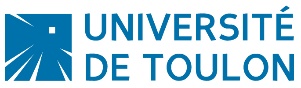 Enseignements innovants Campagne 2019-20DOSSIER DE CANDIDATURE